Załącznik nr 1Do Regulaminu Konkursu na projekt i wykonanie muralu na elewacji kamienicy przy ul. Św. Katarzyny 4 w ToruniuRzut na budynek przy ul. Św. Katarzyny 4, ściana boczna od strony ul. Szumana (projekt muralu powinien uwzględniać widoczne drzewo, rosnące w pobliżu ściany budynku)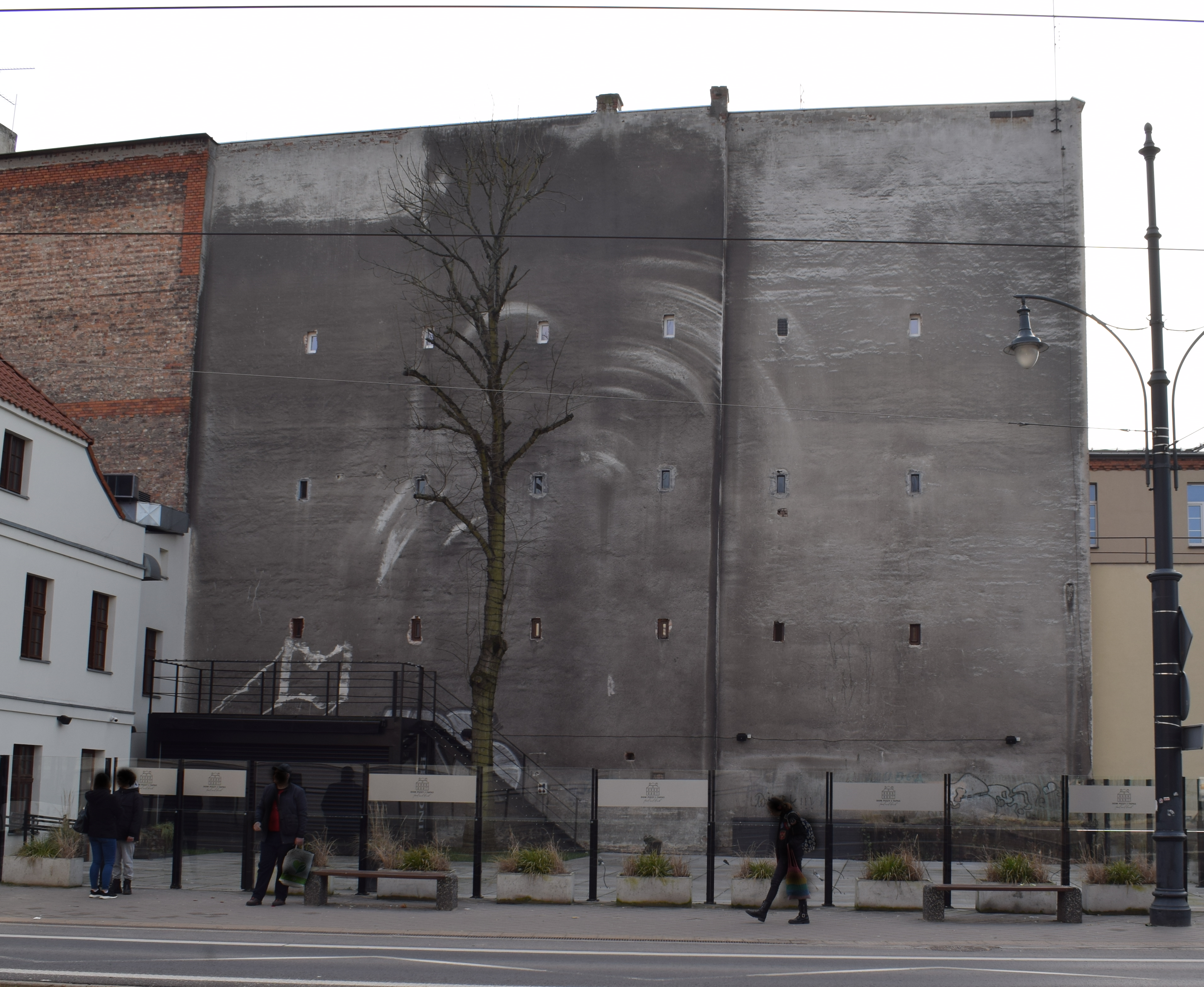 